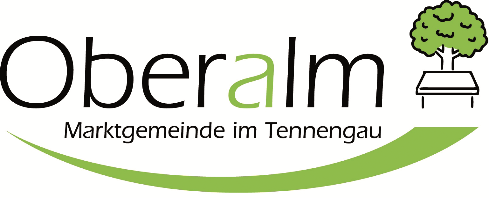 Antrag auf Zuerkennung der Investitionsförderungfür eine energiesparende und emissionsmindernde Maßnahmegemäß den Förderrichtlinien der Marktgemeinde OberalmHinweis: Der Antrag ist vollständig und deutlich leserlich auszufüllen, zutreffendes anzukreuzen sowie zu unterfertigen und samt erforderlichen Beilagen bei der Marktgemeinde Oberalm einzureichen. Daten des/der Anstragstellers/inAngaben zur ausführenden FirmaObjektDaten zur fördernden MaßnahmeZusätzliche Angaben (nur PV-Anlagen)Verpflichtungserklärung Biomasseheizung Wärmepumpe Solaranlage zur Warmwasseraufbereitung / Raumheizung Photovoltaikanlage mit mind. 3 kWpName AdresseTelefonnummerE-MailBankdaten, KontoinhaberIBANNameAdresseTelefonnummerE-MailObjekt Adresse, AusführungsortArt des Objektes□ Ein-/ Zweifamilienwohnhaus□ Mehrfamilienhaus□ Wohnung/ Geschoßwohnung□ gewerblich genutztes Objekt□ land- und forstwirtschaftlich genutztes ObjektArt der AnlageIn Betrieb genommen amFabrikat, Marke, TypBaujahrLeistungSpeicherInstallierte Leistung Bestand      kWp             NEU:       kWpDie PV-Anlage wird im Netzparallelbetrieb geführt□ Ja□ NeinZählpunktnummer bei Netzeinspeisung gemäß NetzzugangsvertragDer/Die FörderungwerberIn erklärt und bestätigt mit seiner/ihrer Unterschrift, dass:Ihm/ihr die Förderrichtlinien für energiesparende und emissionsmindernde Maßnahmen bekannt und die Einhaltung ihrer Inhalte Fördervoraussetzung ist,Eine Förderung nur bei Vorliegen der in dieser Richtlinie festgelegten Voraussetzungen und nach Maßgabe der finanziellen Mittel der Marktgemeinde Oberalm gewährt werden kann,Kein Rechtsanspruch auf Zuerkennung der Förderung besteht,Die Angaben vollständig und richtig sind und er/sie berechtigt bzw. bevollmächtigt ist, den Förderantrag zu stellen undDie Förderung zurückzuerstatten ist, wenn die Gewährung der Förderung durch unwahre Angaben oder Verschweigen maßgeblicher Tatsachen herbeigeführt wurde oder sonst seitens des Förderungswerbers/der Förderungswerberin gegenüber dem Förderungsgeber unwahre Angaben gemacht wurden.Dem Förderantrag sind zwingend folgende Unterlagen beizuschließen:Rechnungskopien, Zahlungsbestätigung (Kontoauszug) über die getätigten Investitionen, Inbetriebnahmeprotokoll (erstellt durch ein befugtes Unternehmen) über die Richtigkeit der Angaben, sowie die Einhaltung aller relevanten Normen und Vorschriften nach dem Stand der TechnikRechtskräftige Baubewilligung bei bewilligungspflichtigen VorhabenEigentumsnachweis an der Liegenschaft auf der die zu fördernde Anlage errichtet wird (Grundbuchsauszug nicht älter als ein Monat) bzw. bei Mietern die Einverständniserklärung der EigentümerWeiters erklärt sich der/die FörderwerberIn hiermit einverstanden, dass die o.a. Daten zur beantragten Investitionsförderung, insbesondere Name und Anschrift bis auf Widerruf durch die Marktgemeinde Oberalm gespeichert werden.Ort, DatumUnterschrift des/der FörderungswerberIn(s)